Ancient Egypt: PeopleMenes: _____________________________________________________________________________________________________________________________________________________________________________________________________________________________________________________________________Khufu:_____________________________________________________________________________________________________________________________________________________________________________________________________________________________________________________________________Jean Champollion:_____________________________________________________________________________________________________________________________________________________________________________________________________________________________________________________________________Ahmose I:_____________________________________________________________________________________________________________________________________________________________________________________________________________________________________________________________________Amenhotep I:_____________________________________________________________________________________________________________________________________________________________________________________________________________________________________________________________________Hatshepsut:_____________________________________________________________________________________________________________________________________________________________________________________________________________________________________________________________________Akhenaton:_____________________________________________________________________________________________________________________________________________________________________________________________________________________________________________________________________Ramses II:_____________________________________________________________________________________________________________________________________________________________________________________________________________________________________________________________________Piye:_____________________________________________________________________________________________________________________________________________________________________________________________________________________________________________________________________Tutankhamun (King Tut):_____________________________________________________________________________________________________________________________________________________________________________________________________________________________________________________________________Ancient Egypt: VOCABULARYdelta: _____________________________________________________________________________________________________________________________________________________________________________________________________________________________________________________________________unification:_____________________________________________________________________________________________________________________________________________________________________________________________________________________________________________________________________pharaoh:_____________________________________________________________________________________________________________________________________________________________________________________________________________________________________________________________________Old Kingdom:_____________________________________________________________________________________________________________________________________________________________________________________________________________________________________________________________________mummification:_____________________________________________________________________________________________________________________________________________________________________________________________________________________________________________________________________pyramid:_____________________________________________________________________________________________________________________________________________________________________________________________________________________________________________________________________hieroglyphics:_____________________________________________________________________________________________________________________________________________________________________________________________________________________________________________________________________papyrus:_____________________________________________________________________________________________________________________________________________________________________________________________________________________________________________________________________economy:_____________________________________________________________________________________________________________________________________________________________________________________________________________________________________________________________________expedition:_____________________________________________________________________________________________________________________________________________________________________________________________________________________________________________________________________cataract:_____________________________________________________________________________________________________________________________________________________________________________________________________________________________________________________________________social pyramid:_____________________________________________________________________________________________________________________________________________________________________________________________________________________________________________________________________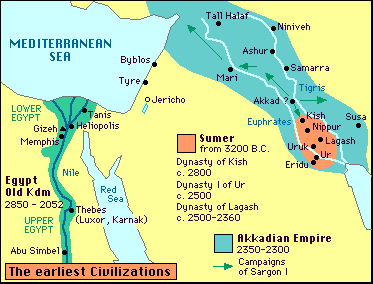 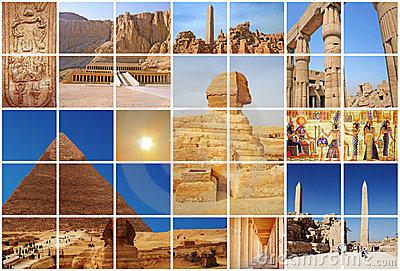 